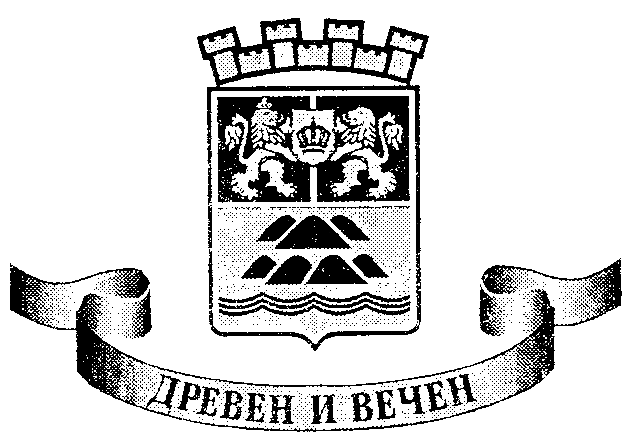 О Б Щ И Н А   П Л О В Д И ВПловдив, 4000, пл., “Стефан Стамболов” №1,    тел: (032) 656 701, факс: (032) 656 703www.plovdiv.bg, e-mail: info@plovdiv.bg                                                            П О К А Н А                                           за доброволно изпълнениеДо  „БАС ТРЕЙД” ЕООД, ЕИК 201528084, представлявано от Неделю Петков Дернев        /адресат-трите имена на ФЛ, на едноличния търговец с фирмата му,наименование на ЮЛ/като Длъжникседалище и адрес на управление: гр. Пловдив, район „Централен”, ул. „Балкан” № 3, ет.2, ап.3      / точен адрес на адресата – постоянен,настоящ на ФЛ,седалище, адрес на управление на ЕТ и ЮЛ /     С Акт № ОБ-0051/16.02.2015г. за установяване на задължение, издаден от Елена Смиленова, в качеството й на орган по приходите, определен със Заповед № 14 ОА 1732 / 08.07.2014 г. на Кмета на Община Пловдив, връчен съгласно чл.32 от ДОПК (връчване чрез прилагане към досието) на „БАС ТРЕЙД” ЕООД, ЕИК 201528084 се установи, че :в полза на взискателя: Община Пловдив, с адрес: гр. Пловдив 4000, пл. „Ст. Стамболов” № 1     Задължението Ви за заплащане на такса за ползване на тротоари, улични платна, места, върху които са организирани пазари, тържища, както и терени с друго предназначение, които са общинска собственост, на основание чл.72 от ЗМДТ, относими по издадено Разрешение № ОБ-001092-8 / 19.03.2014 г. за ползване имот общинска собственост, находящ се на ул. „Авксентий Велешки”, в Цар Симеоновата градина; с площ 12,00 кв.м, за разполагане на мобилен преместваем обект за търговия - маси за открито сервиране за периода от 01.04.2014г. до 30.04.2015г. възлиза на 240.00 лв. /двеста и четиридесет лева и нула стотинки/ – главница и 14.30 лв. /четиринадесет лева и тридесет стотинки/ – лихви (осчетоводени към 29.01.2015г.), съгласно чл.1 от Закона за лихвите върху данъци, такси и други подобни държавни вземания (осчетоводени към 29.01.2015г.), или общо в размер на 254.30 лв. /двеста петдесет и четири лева и тридесет стотинки /.     На основание чл.182, ал.1 от ДОПК Ви каним в седемдневен срок от връчване на настоящата ПОКАНА с приложено копие на № ОБ-0051/16.02.2015г. за установяване на задължение по Разрешение № ОБ-001092-8 / 19.03.2014 г. на органа по приходите в Община Пловдив, да изпълните доброволно задължението си. Ако НЕ СТОРИТЕ ТОВА в дадения срок, ще се пристъпи към принудително изпълнение за събиране на горепосоченото задължение.     Дължимите суми следва да внесете в брой в касата на Община Пловдив или да преведете по банкова сметка на Община Пловдив:BG23 IORT 7375 3102 000001, BIC/банков код/ IORTBGSF, ТБ ИНВЕСТБАНК АД – КЛОН ПЛОВДИВПолучател ОБЩИНА ПЛОВДИВ              По посочената банкова сметка или в брой в касата на Община Пловдив следва да се внесат и лихвите до окончателното изплащане на задължението.          Приложено, изпращаме Ви копие от подлежащия на принудително изпълнение акт.                                                                ОРГАН ПО                                                                ПРИХОДИТЕ: …………………………                                                                                                /Е.Смиленова /                           